Кижинский волонтерский отряд «АтлантыОсновной характеристикой волонтёрства является деятельность абсолютно добровольная, без принуждения со стороны, без стремления получить в ходе её финансовую прибыль. Основные направления волонтерской деятельности: социальная защита, экология, благоустройство, профилактика алкогольной и наркотической зависимости, пропаганда здорового образа жизни, образовательная и правозащитная деятельность, сохранение исторического и культурного наследия, содействие в деятельности  в сфере физической культуры и массового спорта, содействие в сфере культуры, искусства, науки. Обычно принято считать, что любой труд должен вознаграждаться. Но платой за работу не всегда являются деньги или осязаемые ценности. В современном мире существует особая категория людей, которые готовы помогать другим без всякой материальной выгоды, совершенно добровольно. Основным мотивом в деятельности волонтеров становится желание ощутить собственную значимость и полезность обществу. Добровольцы работают в обмен на приобретение  опыта, знаний и навыков, установления полезных личных контактов. Для молодых людей волонтерская деятельность часто становится первой ступенькой на пути к профессиональному росту и способом делать осознанный выбор будущей сферы своей основной деятельности. Подростковое и молодежное добровольчество является одним из наиболее эффективных способов стабилизации социальной ситуации в обществе  и наиболее эффективным педагогическим ресурсом в воспитательной области. Работа в качестве добровольца способствует формированию лидеров, которые готовы принять участие в деятельности государственных и общественных структур, ответственных за работу в социальной сфере.  Волонтерство можно отнести к одному из проявлений субкультуры. Данное социальное явление предполагает и самовыражение, и выработку гражданской позиции молодого человека.В 2018 году в д. Кижа был создан волонтерский отряд «Атланты», руководителем которого является Марина Викторовна Москалева, заведующая  Кижинским клубом. Активную помощь волонтеры оказывают тем слоям населения, которые в наибольшей степени нуждаются в участии и социальной заботе. Члены отряда «Атланты» взяли шефство над пенсионерами: тружениками тыла, детьми войны, инвалидами, ветераном Афганистана. Работают большой волонтерской семьей, потому что всех членов отряда объединяет общая цель — нести добро людям. Хорошей школой для волонтеров стала встреча с ребятами из отряда «Сердце Сибири»  Иркутского государственного  университета  путей сообщения, которые провели в феврале 2019 года на территории Усть-Удинского района 3-х дневные мероприятия в рамках всероссийской патриотической акции «Снежный десант»: профориентационные встречи с молодежью, мастер-классы, лекции по ЗОЖ, юридические консультации, трудовые десанты, культурно-массовые и спортивные мероприятия, вовлечение трудных подростков в общественно-полезную деятельность.Юные добровольцы отряда «Атланты» являются также организаторами акции «Чистый берег». Цель акции – это не только навести чистоту и порядок на улицах, но и сформировать у населения экологическую культуру, воспитать бережное отношение к природе и стремление к сохранению красоты и чистоты.Волонтерская деятельность несет в себе функцию нравственного воспитания, возрождение в подростковой и молодежной среде важных и фундаментальных ценностей, таких как: гражданственность, милосердие, чувство справедливости, человеколюбие, отзывчивость, гуманность. Волонтерская деятельность помогает самосовершенствоваться и развивать в себе самые лучшие личностные качества. Отдел по делам молодежи и спорта благодарит Москалеву Марину Викторовну, а также членов отряда «Атланты» за организацию добровольческой деятельности на территории д.Кижа. Желаем Вам здоровья, благополучия и неиссякаемой жизненной энергии.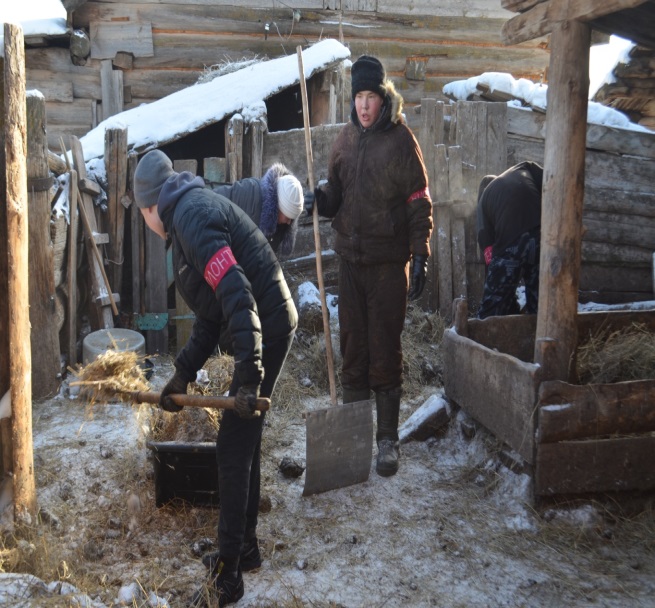 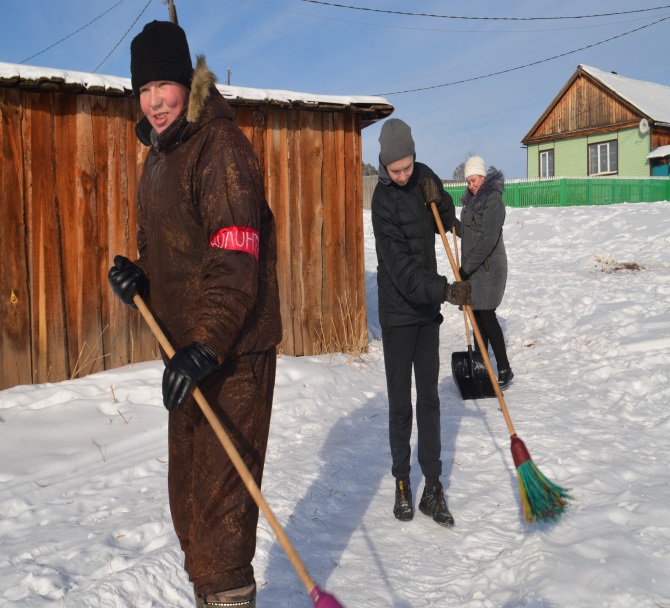 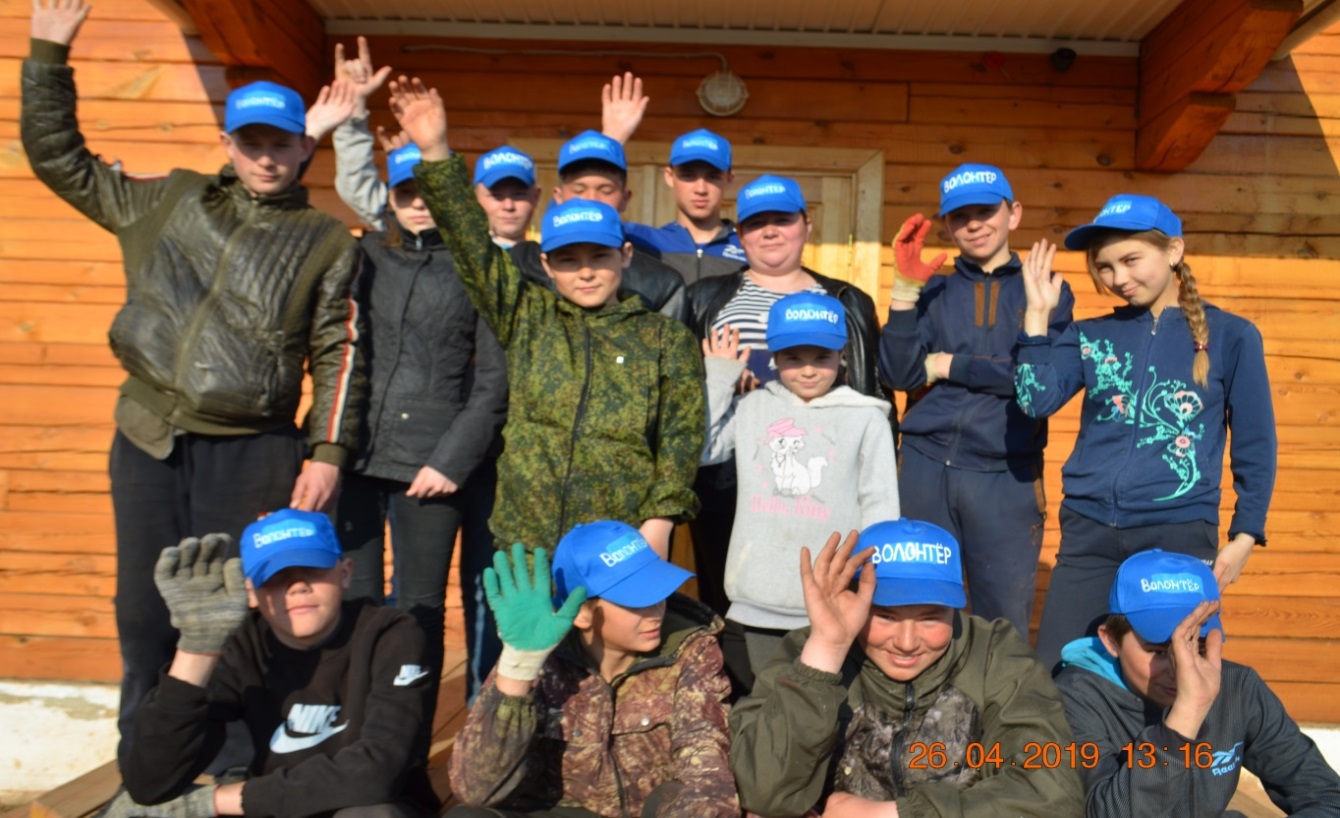 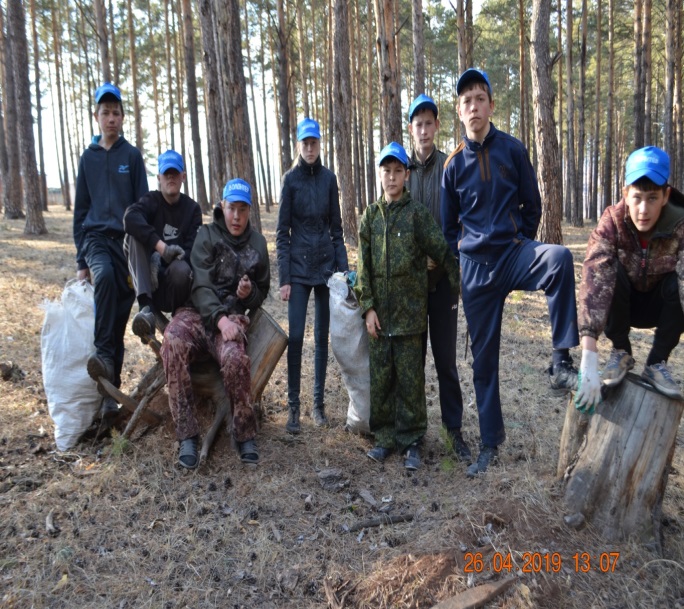 